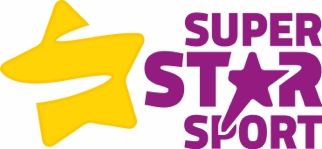 Spy Club Week 9 – Spy vs SpySpy Club Week 9 – Spy vs SpySession Objectives – Complete the spy mission. Session Objectives – Complete the spy mission. Warm Up – 10 Minutes Superhero TagWarm Up – 10 Minutes Superhero TagDynamic Stretching – 5 MinutesPick 4-5 stretches from the dynamic stretching information sheet covering all parts of the body.Dynamic Stretching – 5 MinutesPick 4-5 stretches from the dynamic stretching information sheet covering all parts of the body.Main Activity – 35 MinutesMain Activity – 35 MinutesBounty Hunters – 15 minsHangmanMission Civil War – 20 Minutes Civil war gameCoaching pointsSpies are competing against each other and in teams for letters to break the code.This is essentially hangman where the children will guess letters and only correct guesses result in the letter being revealed.First person or team to guess the code wins.Winners of each round can guess letters.Play first in teams then as individuals.Cool Down and Debrief – 5 MinutesGet children into a circle and go over a few static stretches. Whilst stretching go over session aims.Ask questions – What have you enjoyed today? What have you learnt today? Award a certificate.Dismiss children from designated area. Cool Down and Debrief – 5 MinutesGet children into a circle and go over a few static stretches. Whilst stretching go over session aims.Ask questions – What have you enjoyed today? What have you learnt today? Award a certificate.Dismiss children from designated area. 